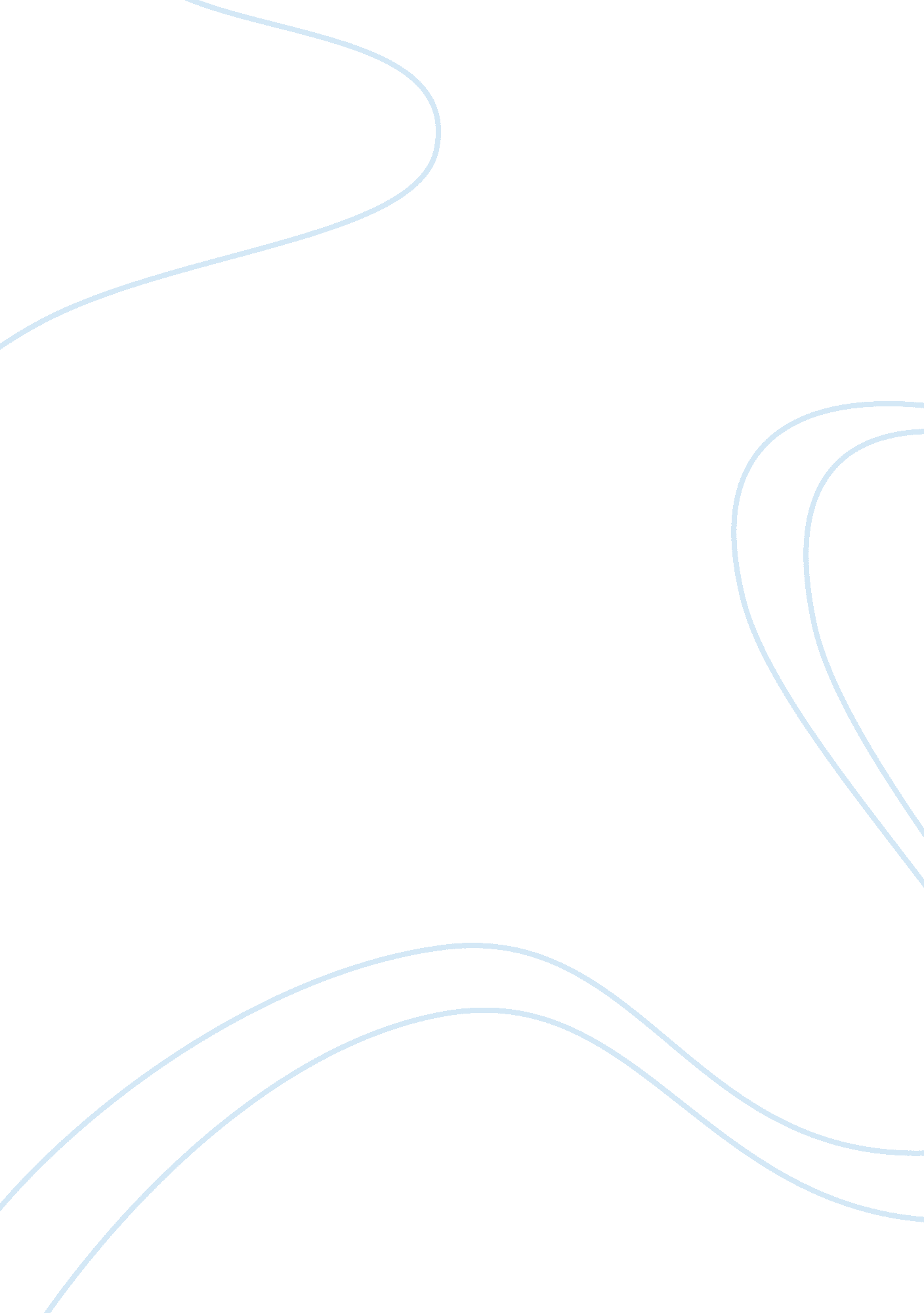 Medium between wire removal and cg compositing english language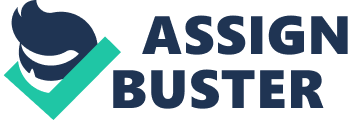 Contents 9. 3 Working techniques: Wire remotion and CG compositing are techniques, which is used in compositing for different sort of shootings in ocular effects movies. Where, as wire remotion is largely used in making stunts as the object or individual appears to be fly in the air. In CG compositing, we can put an object which is non truly appeared in the original footage and lucifer harmonizing to the background. So in that instances we can use both the techniques either Wire remotion or CG compositing. In some instances its non. This thesis is to analyse the two techniques and using it in undertaking to demo the which is the easier and better manner and which gives the quality. 1. Research Questions What is wire remotion? What is CG compositing? In which countries the wire remotion and cg compositing is used and why? Which manner is easier to make either cg compositing or wire remotion? Which manner will gives the quality? 2. Aim The purpose of the undertaking is to happen out which is the effectual medium the wire remotion and the CG Compositing for a vfx shooting. 3. Statement of the Problem To understand about the wire remotion and CG compositing. Using both the techniques for the same shooting in undertaking, to turn out the best 1. 4. Aims To explicate about wire remotion. To explicate about CG compositing. Comparison between wire remotion and CG compositing. To happen which is the effectual medium. Execution in the undertaking. 5. Significance of Study Many of the shootings can be done by utilizing the wire remotion technique or CG composited. This thesis helps to cognize that which technique is better to utilize to acquire the good quality of the work by using it in undertaking for one of the shooting. This survey chiefly helps the people who aspired to be in this field. 6. Summary of the Chapters Research Methodology: This chapter contains the which sort of research methodological analysis is been used to make this thesis. Reappraisal of Literature: This chapter shows the information collected from the books or web sites which has written by the experts in this field. CG Compositing: This chapter contains how CG component is composited with a existent clip picture footage or still background. Wire Removal: This chapter contains how the debut to wire remotion and how the technique is used to make the effects. Integration of Dissertation: This chapter contains execution of thesis into the undertaking to turn out the better technique for peculiar shooting. Analysis and Research: This chapter contains analysing about the wire remotion and CG compositing techniques and happening which technique is better to utilize. Chapter – 2: Reappraisal of Literature Books: 1. Compositing Ocular Effectss: Essential For The Aspiring Artist Written by Steve Wright in 2008 Wire Removal: This book explains about the wire remotion and the techniques like gesture trailing, digital picture, morphing, compositing used in wire remotion while composited with the background. CG Compositing: This book explains about the CG compositing with different types of rendered base on ballss like a ) Diffuse and Specular base on ballss B ) Occlusion and Shadow base on ballss degree Celsius ) Reflection base on balls The CG component composited with the background taking alpha channel matte and the deepness compositing as per the scene required. 2. The Art and Science of Digital Compositing Written by Ron Brinkmann in 2008 CG Compositing: This book explains about the CG component composited with the bg either unrecorded footage or image or matte picture utilizing alpha channel, deepness and multipass compositing. Besides deals with the instance surveies of assorted movies, explicating how they used the CG compositing technique in their movies to acquire the needed end product. Articles: hypertext transfer protocol: //www. fxguide. com/article453. html The article contains information in the above nexus. 3. The Art of Wire Removal written by Mike Seymour, posted on 27th Oct 2007. Wire Removal: The article discussed about the general techniques for the wire remotion, demoing with the some illustrations in films used wire remotion technique. CG compositing: In this article, writer explained about the 3d set extension for the original home base in the Die difficult 4 movie with lighting and the camera techniques. hypertext transfer protocol: //magazine. creativecow. net/article/the-importance-of-invisible-effects The article information is in the above nexus. 4. The importance of Invisible Effectss written by Steve Wright in Creative Cow Magazine Wire Removal: In this article, the writer discussed about the remotion of wire in the frame by cloning and besides about the background which need to be the same after cloning it. Author negotiations about scene salvage, sometimes the abrasions would be at that place when the things go incorrectly on the scene. hypertext transfer protocol: //prasadgroup. org/downloads/pg-newsletter-v9-2. pdf The article information is available in the above nexus: 5. Prasad Group News Letter, editor S. sivaraman issued on 18th Nov 2010. Wire Removal: He described about the shooting in a Magadheera film for which the company worked and got awards. The scene was the chopper winging in the sky and hero is hanging to that. There, wires were used to hang the hero over the chopper and besides to the chopper as it has to look to be winging. CG Compositing: In the same film Magadheera, there was a immense castle which is created in 3d and composited over the background as a set extension. hypertext transfer protocol: //vfxhelper. blogspot. com/2007/10/wire-removal. html The article information is available in the above nexus: 6. VFX Helper published on Tuesday, 16th Oct 2007 Wire Removal: In this article, the anon. described about the wire remotion with the combination of other techniques and the jobs originating at the background while taking it. E-Books: hypertext transfer protocol: //www. ebookee. com/The-Visual-Effects-Arsenal_442127. html The information in this book is available at the above nexus: 7. The Ocular Effects Arsenal by Bill Byrne in 2009 In this book, Bill explained about the CG compositing and wire remotion techniques with some instance surveies. Besides, described about the different soft wares which is used to make these techniques. hypertext transfer protocol: //www. ebookee. com/The-VES-Handbook-of-Visual-Effects_720070. html This information in this book is available in the above nexus: 8. The VES Hand book of Ocular Effectss: Industry Standard VFX Practices and Procedures by Jeffrey A. Okun and Susan Zwerman in 2010. In this book, the writer clearly explained the procedure of the two techniques the wire remotion and the CG compositing. Web sites: hypertext transfer protocol: //www. skillset. org/animation/careers/article_4926_1. asp silk set life information is available in the above nexus: 9. Silk Set Animation CG compositing: This web site explained about the 2d and 3d compositing in ocular effects, related with the other vfx techniques and procedure of the work with different packages. hypertext transfer protocol: //www. buusvfx. com/tag/wire-removal/ The information is available in the above nexus: 10. Written by Admin on 15th Dec 2009 Wire Removal: In this Admin discussed about the shooting which has wire remotion technique and the procedure of making it with out mistakes. Chapter – 4: CG Compositing 4. 1 Introduction: Digital compositing has historically been considered as a “ 2d-displane. The term reflects the fact that all the elements that are been brought together are two dimensional images. They may be a representation of a three dimensional object or scene but they have been captured by a device that reduces them to a level 2d image1. 4. 2 Overview: The CG typesetters will creatively unite all the beds and convey the concluding end product as a individual image. Although it is 3d work, the typesetters should hold the cognition of CG procedure and artistic accomplishments to acquire the concluding end product. The typesetters receive the information from assorted beginnings like rendered informations, unrecorded action footage, inactive background, artworks, etc2. But much of your work as a typesetter will be guarantee that the images you produce experience as if they taken from a position of a 3-dimensional scene. Objects in your complex will necessitate to reflect the effects of position, occlusion, atmospheric depth-cues, etc3. 1Ron, B, . “ The art and scientific discipline of digital compositing, 2008 ” Morgan Kaufmann publishing houses, 2nd erectile dysfunction. Burlington, MA 01803, USA hypertext transfer protocol: //www. amazon. com/Art-Science-Digital-Compositing-Second/dp/0123706386/ref= sr_1_1? s= books & A ; ie= UTF8 & A ; qid= 1290706855 & A ; sr= 1-1 [ Accessed on 25 November, 2010 ] P. 428 2Available at hypertext transfer protocol: //www. skillset. org/animation/careers/article_4926_1. asp [ Accessed on 25 November, 2010 ] 3Ron, B, . “ The art and scientific discipline of digital compositing, 2008 ” Morgan Kaufmann publishing houses, 2nd erectile dysfunction. Burlington, MA 01803, USA hypertext transfer protocol: //www. amazon. com/Art-Science-Digital-Compositing-Second/dp/0123706386/ref= sr_1_1? s= books & A ; ie= UTF8 & A ; qid= 1290706855 & A ; sr= 1-1 [ Accessed on 25 November, 2010 ] P. 428 CG typesetters have the cognition about the 3d illuming engineering and which relates to taking the multi-pass rendition. Finally, they combine all the beds into a individual image4. 4. 3 History: Historically the procedure of making and rendering 3D imagination has been a moderately separate subject from that of compositing. The 3D “ colour and lighting ” creative person would place and balance visible radiations, change the colour and belongingss of stuffs, and maintain an oculus on things like shadows and reflections5. It is going more and more common to see installations where the same person will make both-3D lighting and compositing. This can convey a enormous encouragement to both quality and efficiency since a individual individual will be in complete control over the procedure. They can take whether something can be modified tolerably utilizing compositing tools6. 4Available at hypertext transfer protocol: //www. skillset. org/animation/careers/article_4926_1. asp [ Accessed on 25 November, 2010 ] 5Ron, B, . “ The art and scientific discipline of digital compositing, 2008 ” Morgan Kaufmann publishing houses, 2nd erectile dysfunction. Burlington, MA 01803, USA hypertext transfer protocol: //www. amazon. com/Art-Science-Digital-Compositing-Second/dp/0123706386/ref= sr_1_1? s= books & A ; ie= UTF8 & A ; qid= 1290706855 & A ; sr= 1-1 [ Accessed on 25 November, 2010 ] P. 455 6Ron, B, . “ The art and scientific discipline of digital compositing, 2008 ” Morgan Kaufmann publishing houses, 2nd erectile dysfunction. Burlington, MA 01803, USA hypertext transfer protocol: //www. amazon. com/Art-Science-Digital-Compositing-Second/dp/0123706386/ref= sr_1_1? s= books & A ; ie= UTF8 & A ; qid= 1290706855 & A ; sr= 1-1 [ Accessed on 25 November, 2010 ] P. 455 Examples of early compositing CGI: The technique of picture taking is used in the film King Kong in 1933, by taking the images of the theoretical account or character altering the place from frame to border. When we played the sequence of images continuously like a filp book it shows a uninterrupted life. After the development of the footage, it was projected on a big screen projection in a full sized staged position. Then the foreground action of the character ( the actress in the tree ) was takes topographic point in forepart of the big screen ensuing to demo the full action with background and foreground composited. This peculiar type of compositing is known as an in-camera consequence, since there was no extra postproduction work needed to finish the shot7. Presents, compositing has efficaciously been replaced with all-purpose computing machine systems and some extremely specialised package, but the constructs have non truly changed8. In the movie James and the Giant Peach there was a peculiar composited scene created from a different original images9. 7Ron, B, . “ The art and scientific discipline of digital compositing, 2008 ” Morgan Kaufmann publishing houses, 2nd erectile dysfunction. Burlington, MA 01803, USA hypertext transfer protocol: //www. amazon. com/Art-Science-Digital-Compositing-Second/dp/0123706386/ref= sr_1_1? s= books & A ; ie= UTF8 & A ; qid= 1290706855 & A ; sr= 1-1 [ Accessed on 25 November, 2010 ] P. 7 8Ron, B, . “ The art and scientific discipline of digital compositing, 2008 ” Morgan Kaufmann publishing houses, 2nd erectile dysfunction. Burlington, MA 01803, USA hypertext transfer protocol: //www. amazon. com/Art-Science-Digital-Compositing-Second/dp/0123706386/ref= sr_1_1? s= books & A ; ie= UTF8 & A ; qid= 1290706855 & A ; sr= 1-1 [ Accessed on 25 November, 2010 ] P. 7 9Ron, B, . “ The art and scientific discipline of digital compositing, 2008 ” Morgan Kaufmann publishing houses, 2nd erectile dysfunction. Burlington, MA 01803, USA hypertext transfer protocol: //www. amazon. com/Art-Science-Digital-Compositing-Second/dp/0123706386/ref= sr_1_1? s= books & A ; ie= UTF8 & A ; qid= 1290706855 & A ; sr= 1-1 [ Accessed on 25 November, 2010 ] P. 7 The elephantine Prunus persica, shown in fig. The Prunus persica is a illumination component, about a pes in diameter, and was photographed on a phase in forepart of a blue background, or bluescreen10. The elephantine mechanical shark, shown in fig. This component is a computer-generated image, built and rendered as a 3-dimensional theoretical account wholly with in the computer11. The H2O, shown in fig. The H2O is besides computing machine generated 3D imagery12. The sky, shown in fig. This component is a manus – painted background ( painted on canvas ) that was photographed as a individual frame13. Many of the other elements make up this complex every bit good, most of them 3D elements. These include the contemplations of the Prunus persica and the shark in the H2O, the fume coming from the shark, shadows for the assorted elements, and spray and froth on the top of the water14. 10, 11Ron, B, . “ The art and scientific discipline of digital compositing, 2008 ” Morgan Kaufmann publishing houses, 2nd erectile dysfunction. Burlington, MA 01803, USA hypertext transfer protocol: //www. amazon. com/Art-Science-Digital-Compositing-Second/dp/0123706386/ref= sr_1_1? s= books & A ; ie= UTF8 & A ; qid= 1290706855 & A ; sr= 1-1 [ Accessed on 25 November, 2010 ] P. 7 12, 13Ron, B, . “ The art and scientific discipline of digital compositing, 2008 ” Morgan Kaufmann publishing houses, 2nd erectile dysfunction. Burlington, MA 01803, USA hypertext transfer protocol: //www. amazon. com/Art-Science-Digital-Compositing-Second/dp/0123706386/ref= sr_1_1? s= books & A ; ie= UTF8 & A ; qid= 1290706855 & A ; sr= 1-1 [ Accessed on 25 November, 2010 ] P. 8 14Ron, B, . “ The art and scientific discipline of digital compositing, 2008 ” Morgan Kaufmann publishing houses, 2nd erectile dysfunction. Burlington, MA 01803, USA hypertext transfer protocol: //www. amazon. com/Art-Science-Digital-Compositing-Second/dp/0123706386/ref= sr_1_1? s= books & A ; ie= UTF8 & A ; qid= 1290706855 & A ; sr= 1-1 [ Accessed on 25 November, 2010 ] P. 9 Chapter – 5: Creating CG Elementss A specific work flow is needed based on the nature of the CG and how scenes must be built. It begins with the mold procedure, which leads to the texturing and so life. Lighting should follow, with rendering drawing up the rear, as it must15. 5. 1 Mold: Mold is the first measure to make the CG elements where of all time you need to put them. There are many patterning techniques used to make a theoretical account Polygon mold, NURBS mold and Surface modeling16. 5. 2 Texturing: Once the mold is completed, it ‘ s a good thought to travel with texturing and shading. Where comes the procedure of using colourss and textures to the theoretical account or object and so render it17. 5. 3 Light: CG is basically all about visible radiation, pull stringsing how light is created and reflected on the object which is created. The lighting changes the temper of the scene and gives Highness to the theoretical account and texture. There are assorted types of visible radiation that we can put and acquire the realistic scene. a ) Ambient Light: Ambient visible radiations cast an even light across the full scene. These visible radiations are great for making a quick, even light in a scene. Used for low strengths as fill visible radiations or backfround visible radiations. B ) Directional Light: This visible radiations are possibly 2nd to the topographic point visible radiations as the most normally used light type. They are perfect for sunshine or general indoor lighting. degree Celsius ) Point Lights: This visible radiation can light an object far off every bit equally as it does up near. You can utilize the Decay Rate scenes to light nearby objects and to go forth distant 1s unaffected. These visible radiations are good for effects and temper scene. vitamin D ) Spot Lights: These visible radiations are similar to the Directional visible radiation, and it stress the way. It emits from a specific point and radiate out in a ringer form. Where as directional visible radiation emits from an infinite beginning from a certain way. But spot visible radiations can make a round focal point of visible radiation on the geometry like flash visible radiation on the wall. Chapter – 6: Rendition Multi-Pass Rendering At the really specific case of an extra image that can be generated to help some facets of the compositing procedure. But in fact there are an limitless figure of images that might be rendered out of out 3D bundle. Generically, so, we will mention to this construct as multi-pass rendition and we will include any state of affairs where the CG component is rendered as anything more than a individual. a ) Diffuse and Specular Pass: We begin with the diffuse base on balls shown in fig. the diffuse bed of a cGI object represents the “ level ” visible radiation that is reflected from the surface as if it was made of felt. No shinny spots. Note that it has shading, which means that those parts that face towards the visible radiation are brighter than the parts that face off from the visible radiation. We have one strong visible radiation to the upper right of the camera, and a soft visible radiation to left of camera. Often the matte is besides rendered as a separate base on balls as shown in the illustration. The following base on balls is mirrorlike base on balls, shown in fig. This represents merely the shinny spots of rendered surface. Note that it is a different colour than the diffuse bed. Mirrorlike high spots can either take on the colour of the light beginning, the colour of the surface stuff, or alteration colour base on the screening angle, all depending on what sort of stuff you are patterning – plastic, metal, wood and so forth. In add-on, different stuffs have different mirrorlike behaviours. Like I said annoyingly complex. B ) Occlusion and Shadow Pass: One of the most common things to render individually are the shadows that an object dramatis personaes onto its environment. In this instance if we look at our object complex without the shadows it will instantly give away the man-made nature of the scene. It would be easy plenty to render a difficult, directional shadow of the object here but the lighting cues in the scene tell us that it would be wholly in appropriate – there ‘ s nil else in the scene to bespeak a bright, directional visible radiation beginning. Alternatively we will utilize a softer shadow-rendering technique to bring forth what is known as ambient occlusion bed. This method gives us nice soft shadows under the object and the surrounding, and over the surface. The nice thing about an ambient occlusion bed is that we can utilize it to increase the pragmatism of the CG component every bit good as to incorporate it with the background home base. degree Celsius ) Reflection Pass: The last base on balls in CGI compositing is the contemplation base on balls. For this base on balls, the CGI surface property was set for 100 % coefficient of reflection as if it were a mirrored surface, so the intended background image was reflected off the surface. The consequences shown in fig, and the background home base is shown in fig. Chapter – 7: Depth Compositing Whenever a 3D database is created for the intent of rendering a CG image, every object in the scene will hold a specific colour, stuff, and light assigned to it. When it comes to render a scene from the database, each pel in the image that is generated will match to a certain point on one of the objects in the scene. But there is more information in this database than merely colour and illuming description of the scene. The spacial relationships of the objects in this scene are besides really good defined. Every object in this practical scene has a specific location in practical infinite, and the 3D package is evidently able to find these locations with great truth. It makes sense, so, that we should be able to pull out this information and set it into a signifier that is utile to the compositing creative person. To carry through this we will utilize a technique known as Z-depth compositing. Z-depth compositing ( or sometimes merely “ Z-compositing ” ) uses a particular image that is explicitly created to quantify these spacial relationships, leting us to integrate depth information into the compositing procedure. Therefore, in add-on to the criterion colour image that is rendered for a scene, the 3D package will be instructed to besides render a specialised deepness image. As with a matte image, this new type of image requires merely a individual channel to stand for its informations. But alternatively utilizing of pels to stand for transparence information for the corresponding point in the colour image, each pel specifies the spacial deepness location for each point. Chapter – 8: Compositing with background: Clean Home plates: Whenever you are hiting an object that you intend to finally pull out or disregard from the background. It is frequently utile to hit what is known as a ‘ clean home base ‘ . When we looked at the usage of clean home base to assist make a difference matte for a foreground object. Theoretically, everything is indistinguishable between the two home bases, with the exclusion of the topic and object. This kind of technique plants best when there is a perfect lucifer between the camera, lighting, and exposure on both home bases. Consequently, clean home bases tend to be much more common whenever the camera does non travel through out the shooting ( or if there is a motion-controlled camera involved ) . There are a figure of utilizations for such a clean home base, but they tend to fall into two primary classs. The first usage would be to assist pull out a matte for an object. Mostly you will happen that bluish screen methods can profit dramatically from the handiness of a clean home base for a given shooting. Ron, B, . “ The art and scientific discipline of digital compositing, 2008 ” Morgan Kaufmann publishing houses, 2nd erectile dysfunction. Burlington, MA 01803, USA hypertext transfer protocol: //www. amazon. com/Art-Science-Digital-Compositing-Second/dp/0123706386/ref= sr_1_1? s= books & A ; ie= UTF8 & A ; qid= 1290706855 & A ; sr= 1-1 [ Accessed on 27 November, 2010 ] P. 353 Ron, B, . “ The art and scientific discipline of digital compositing, 2008 ” Morgan Kaufmann publishing houses, 2nd erectile dysfunction. Burlington, MA 01803, USA hypertext transfer protocol: //www. amazon. com/Art-Science-Digital-Compositing-Second/dp/0123706386/ref= sr_1_1? s= books & A ; ie= UTF8 & A ; qid= 1290706855 & A ; sr= 1-1 [ Accessed on 27 November, 2010 ] P. 353 The 2nd primary usage of a clean home base is an a beginning of image information that can be used to selectively take or replace some unwanted part of the foreground component. Replacing a part of a scene with a clean home base can either be accomplished by standard compositing techniques or by holding a digital pigment creative person carefully merge pels from the clean home base into the chief home base. Lighting and Color Matching: Whenever we put together a complex, one of the most hard is the proper tuning of colour and illuming for all the elements so that they feel well-integrated. As we are ever infixing two different images or footages in the scene, to acquire the concluding scene as it was shot in individual scene. So you ca n’t even divide the constructs of ” color ” and ” lighting ” . Ron, B, . “ The art and scientific discipline of digital compositing, 2008 ” Morgan Kaufmann publishing houses, 2nd erectile dysfunction. Burlington, MA 01803, USA hypertext transfer protocol: //www. amazon. com/Art-Science-Digital-Compositing-Second/dp/0123706386/ref= sr_1_1? s= books & A ; ie= UTF8 & A ; qid= 1290706855 & A ; sr= 1-1 [ Accessed on 27 November, 2010 ] P. 353 Ron, B, . “ The art and scientific discipline of digital compositing, 2008 ” Morgan Kaufmann publishing houses, 2nd erectile dysfunction. Burlington, MA 01803, USA hypertext transfer protocol: //www. amazon. com/Art-Science-Digital-Compositing-Second/dp/0123706386/ref= sr_1_1? s= books & A ; ie= UTF8 & A ; qid= 1290706855 & A ; sr= 1-1 [ Accessed on 27 November, 2010 ] P. 369 To incorporate this the jobs should be looked at from two different positions. The first considered would be from the existent universe point, to understand the lighting of the object that consequence any other objects in the same environment. The existent numerical values of colour can be measured straight because there is strictly digital position. The 2nd would be as you are utilizing the cognition of the first to pull strings the things in footings of the 2nd. Ultimately the lone objects that are genuinely being with are pels, channels, and other aggregations of informations. This information is used to stand for the objects and visible radiations, but at some level the representation is inaccurate, or at least limited. ___________________________________________________________________ Ron, B, . “ The art and scientific discipline of digital compositing, 2008 ” Morgan Kaufmann publishing houses, 2nd erectile dysfunction. Burlington, MA 01803, USA hypertext transfer protocol: //www. amazon. com/Art-Science-Digital-Compositing-Second/dp/0123706386/ref= sr_1_1? s= books & A ; ie= UTF8 & A ; qid= 1290706855 & A ; sr= 1-1 [ Accessed on 27 November, 2010 ] P. 369 Chapter – 9: Wire Removal 9. 1 Introduction: We have all seen Kung-fu Masterss and super-heroes jumping and winging around the screen withstanding the Torahs of gravitation. This is all done by suspending the stunt histrions on wires with crews off-camera drawing on them at the right motion to give the hero a encouragement. This type of is called a wire joke and is really common in action movies of all sorts. However, after the movie is shot person has to take the wires, and that person is the digital typesetter. 9. 2 Overview: Wire remotion that is peculiarly good suited to a combination of picture and compositing techniques. Unlike the traditional compositing scenario in which the end is to add objects to a scene, pigment tools frequently prove more necessary when the demand arises to take objects from a scene. Many times a photographed scene will unwittingly incorporate unwanted harnesses, ropes, or wires that were used as portion of a stunt or a practical consequence. It is non ever possible or cost-efficient to to the full conceal these points from the camera, and accordingly digital tools may be employed to take them from the scene. Since the procedure seems to be most frequently used to take wires, the term “ wire remotion ” has to a certain extent grown to be a generic term for the remotion of unwanted phase elements from a scene. Ron, B, . “ The art and scientific discipline of digital compositing, 2008 ” Morgan Kaufmann publishing houses, 2nd erectile dysfunction. Burlington, MA 01803, USA hypertext transfer protocol: //www. amazon. com/Art-Science-Digital-Compositing-Second/dp/0123706386/ref= sr_1_1? s= books & A ; ie= UTF8 & A ; qid= 1290706855 & A ; sr= 1-1 [ Accessed on 27 November, 2010 ] P. 456 Ron, B, . “ The art and scientific discipline of digital compositing, 2008 ” Morgan Kaufmann publishing houses, 2nd erectile dysfunction. Burlington, MA 01803, USA hypertext transfer protocol: //www. amazon. com/Art-Science-Digital-Compositing-Second/dp/0123706386/ref= sr_1_1? s= books & A ; ie= UTF8 & A ; qid= 1290706855 & A ; sr= 1-1 [ Accessed on 27 November, 2010 ] P. 457 9. 3 Working techniques: Using the full library of techniques described supra such as gesture trailing, falsifying, morphing, rotoscoping, compositing, and even digital picture, the wires are removed frame by frame. The procedure can acquire really complex because the background part where the wire are removed must be replace. If the wire remotion is for a bluescreen shooting, this is less of an issue. It gets even more complex when the wires drape over the forepart of the endowment onto textured surfaces such as a herringbone jacket. Some times the histrions or props are supported by poles or mechanical weaponries called rigs, which must be removed every bit good. Examples of wire remotion: 